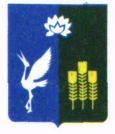 МУНИЦИПАЛЬНЫЙ КОМЕТЕТКРАСНОКУТСКОГО СЕЛЬСКОГО ПОСЕЛЕНИЯ СПАССКОГО МУНИЦИПАЛЬНОГО РАЙОНАПРИМОРСКОГО КРАЯРЕШЕНИЕ29.07.2019 г.	с. Красный Кут	№ 58Об утверждении «Положения по продаже муниципального имущества Краснокутского сельского поселения Спасского муниципального района Приморского края путём проведения аукционов, публичных предложений или без объявления цены» В соответствии с Федеральным законом от 06.10.2003 № 131-ФЗ «Об общих принципах организации местного самоуправления в Российской Федерации», Федеральным  законом  от 26.07.2006 N 135-ФЗ "О защите конкуренции", Федеральным законом от 21 декабря 2001 года № 178- ФЗ «О приватизации государственного и муниципального имущества», Федеральным законом от 29.06.2015 №180-ФЗ «О внесении изменений в Федеральный закон «О приватизации государственного и муниципального имущества»ПОСТАНОВЛЯЮ:Утвердить прилагаемое «Положения по продаже муниципального имущества Краснокутского сельского поселения Спасского муниципального района Приморского края путём проведения аукционов, публичных предложений или без объявления цены»   ( приложение №1)Считать утратившим силу Постановления № 30 от 09.07.2014г об утверждении «Положения по продаже муниципального имущества Краснокутского сельского поселения Спасского муниципального района Приморского края путём проведения аукционов, публичных предложений или без объявления цены» Настоящее решение вступает в силу со дня его официального опубликования (обнародования) и подлежит размещению на официальном сайте  краснокутское.рф  администрации Краснокутского сельского поселения Спасского муниципального района Приморского края в сети Интернет.Председатель муниципального комитета	Н.М. ТищенкоКраснокутского сельского поселенияПриложение №1 к решению муниципального комитетаКраснокутского сельского поселения   от 29.07.2019 г. №58 ПОЛОЖЕНИЕ  ПО ПРОДАЖЕ МУНИЦИПАЛЬНОГО ИМУЩЕСТВА КРАСНОКУТСКОГО СЕЛЬСКОГО ПОСЕЛЕНИЯ ПУТЁМ ПРОВЕДЕНИЯ АУКЦИОНОВОбщие положения1. Настоящее Положение определяет порядок подготовки и проведения аукциона по продаже муниципального имущества (далее именуется - имущество). 2. На аукционе продается муниципальное имущество в случае, если его покупатели не должны выполнить какие-либо условия в отношении такого имущества. Право его приобретения принадлежит покупателю, который предложит в ходе аукциона наиболее высокую цену за такое имущество. 3. Проводимый в соответствии с настоящим Положением аукцион является открытым по составу участников. 4. Предложения о цене государственного или муниципального имущества заявляются участником аукциона открыто в ходе проведения торгов.5. Организацию проведения аукциона по продаже имущества, находящегося в муниципальной собственности, осуществляет продавец – Администрация Краснокутского сельского поселения (далее – Администрация, организатор конкурса). 6. Продавец в соответствии с законодательством Российской Федерации при подготовке и проведении аукциона осуществляет следующие функции: а) обеспечивает проведение оценки приватизируемого имущества в порядке и случаях, предусмотренных законодательством Российской Федерации об оценочной деятельности, определяет начальную цену продаваемого на аукционе имущества (далее именуется - начальная цена продажи), а также величину повышения начальной цены ("шаг аукциона") при подаче предложений о цене имущества в открытой форме; б) определяет размер, срок и условия внесения задатка физическими и юридическими лицами, намеревающимися принять участие в аукционе (далее именуются - претенденты), а также иные условия договора о задатке; в) заключает с претендентами договоры о задатке; г) определяет место, даты начала и окончания приема заявок, место и срок подведения итогов аукциона; д) организует подготовку и публикацию информационного сообщения о проведении аукциона в муниципальной газете «Горизонт» а также размещение информации о проведении аукциона в сети Интернет в соответствии с требованиями, установленными Федеральным законом "О приватизации государственного и муниципального имущества" и настоящим Положением; е) принимает от претендентов заявки на участие в аукционе (далее именуются - заявки) и прилагаемые к ним документы по составленной ими описи, а также предложения о цене имущества при подаче предложений о цене имущества в закрытой форме; ж) проверяет правильность оформления представленных претендентами документов и определяет их соответствие требованиям законодательства Российской Федерации и перечню, опубликованному в информационном сообщении о проведении аукциона; з) ведет учет заявок по мере их поступления в журнале приема заявок; и) принимает решение о признании претендентов участниками аукциона или об отказе в допуске к участию в аукционе по основаниям, установленным Федеральным законом "О приватизации государственного и муниципального имущества", и уведомляет претендентов о принятом решении; к) назначает из числа своих работников уполномоченного представителя, а также нанимает аукциониста или назначает его из числа своих работников - в случае проведения аукциона с подачей предложений о цене имущества в открытой форме; л) принимает от участников аукциона предложения о цене имущества, подаваемые в день подведения итогов аукциона (при подаче предложений о цене имущества в закрытой форме); м) определяет победителя аукциона и оформляет протокол об итогах аукциона; н) уведомляет победителя аукциона о его победе на аукционе; о) производит расчеты с претендентами, участниками и победителем аукциона; п) организует подготовку и публикацию информационного сообщения об итогах аукциона в муниципальной газете «Горизонт» а также его размещение в сети Интернет в соответствии с требованиями, установленными Федеральным законом "О приватизации государственного и муниципального имущества" и настоящим Положением; р) обеспечивает передачу имущества покупателю (победителю аукциона) и совершает необходимые действия, связанные с переходом права собственности на него. 7. Продавец вправе привлекать к осуществлению функций, указанных в подпунктах "в", "е", "ж" и "з" пункта 6 настоящего Положения, отобранных на конкурсной основе юридических лиц на основании заключенных с ними договоров. 8. Условия аукциона подлежат опубликованию в информационном сообщении о его проведении. Публикуемые в информационном сообщении условия аукциона разрабатываются и утверждаются продавцом. 9. Информационное сообщение о продаже муниципального имущества подлежит опубликованию в муниципальной газете «Горизонт», а также размещению на официальном сайте в сети "Интернет", сайте продавца муниципального имущества в сети "Интернет", официальном сайте Российской Федерации в сети "Интернет" для размещения информации о проведении торгов (далее также - сайты в сети "Интернет") не менее чем за тридцать дней до дня осуществления продажи указанного имущества, если иное не предусмотрено действующим законодательством. 10. Информационное сообщение о продаже муниципального имущества, должно содержать, за исключением случаев, предусмотренных настоящим Положением, следующие сведения: 1) наименование органа местного самоуправления, принявших решение об условиях приватизации такого имущества, реквизиты указанного решения; 2) наименование такого имущества и иные позволяющие его индивидуализировать сведения (характеристика имущества); 3) способ приватизации такого имущества; 4) начальная цена продажи такого имущества; 5) форма подачи предложений о цене такого имущества; 6) условия и сроки платежа, необходимые реквизиты счетов; 7) размер задатка, срок и порядок его внесения, необходимые реквизиты счетов; 8) порядок, место, даты начала и окончания подачи заявок, предложений; 9) исчерпывающий перечень представляемых участниками торгов документов и требования к их оформлению; 10) срок заключения договора купли-продажи такого имущества; 11) порядок ознакомления покупателей с иной информацией, условиями договора купли-продажи такого имущества; 12) ограничения участия отдельных категорий физических лиц и юридических лиц в приватизации такого имущества; 13) порядок определения победителей (при проведении аукциона, специализированного аукциона, конкурса) либо лиц, имеющих право приобретения муниципального имущества (при проведении его продажи посредством публичного предложения и без объявления цены); 14) место и срок подведения итогов продажи муниципального имущества; 15) сведения обо всех предыдущих торгах по продаже такого имущества, объявленных в течении года, предшествующего его продаже, и об итогах торгов по продаже такого имущества;16) размер и порядок выплаты вознаграждения юридическому лицу, которое осуществляет функции продавца муниципального имущества и (или) решением органа местного самоуправления поручено организовать от имени собственника продажу приватизируемого муниципального имущества. 11. Для проведения аукциона, определения победителя создается постоянно действующая комиссия (далее – комиссия), в состав которой обязательно входят представитель муниципального комитета Краснокутского сельского поселения, три представителя продавца (в том числе: председатель и секретарь комиссии), специалист по финансам. Иные члены комиссии привлекаются к ее работе по согласованию. Из числа членов комиссии, Продавец назначает аукциониста в соответствии с подпунктом «к» пункта 6 настоящего Положения. 12. Членами комиссии, а так же лицами указанными в подпункте «к» пункта 6 настоящего Положения не могут быть физические лица, лично заинтересованные в результатах аукционов (в том числе физические лица, подавшие заявки на участие в аукционе либо состоящие в штате организаций, подавших указанные заявки), либо физические лица, на которых способны оказывать влияние участники аукционов и лица, подавшие заявки на участие в аукционе (в том числе физические лица, являющиеся участниками (акционерами) этих организаций, членами их органов управления, кредиторами участников аукционов). В случае выявления в составе комиссии указанных лиц организатор аукциона, принявший решение о создании комиссии, обязан незамедлительно заменить их иными физическими лицами. 13. Комиссия правомочна осуществлять функции если на заседании комиссии присутствует не менее пятидесяти процентов общего числа ее членов. Члены комиссии должны быть уведомлены о месте, дате и времени проведения заседания комиссии. Члены комиссии лично участвуют в заседаниях и подписывают протоколы заседаний комиссии. Решения комиссии принимаются открытым голосованием простым большинством голосов членов комиссии, присутствующих на заседании. Каждый член комиссии имеет один голос. Решения комиссии оформляются протоколами, которые подписываются всеми членами комиссии, принявшими участие в заседании. При подписании протоколов мнения членов комиссии выражаются словами "за" или "против". Условия участия в аукционе 1. Участники аукциона должны соответствовать требованиям, установленным законодательством Российской Федерации к таким участникам. При проведении аукционов участники аукциона должны соответствовать требованиям, установленным статьей 5 Федерального закона от 21.12.2001 N 178-ФЗ "О приватизации государственного и муниципального имущества".2. Для участия в аукционе претендент представляет продавцу (лично или через своего полномочного представителя) в установленный срок заявку по форме, утверждаемой продавцом, платежный документ с отметкой банка плательщика об исполнении для подтверждения перечисления претендентом установленного задатка в счет обеспечения оплаты приобретаемого на аукционе имущества и иные документы в соответствии с перечнем, содержащимся в информационном сообщении о проведении аукциона. Заявка и опись представленных документов составляются в 2 экземплярах, один из которых остается у продавца, другой - у заявителя. 3. Для участия в аукционе претендент вносит задаток в размере 20 процентов начальной цены, указанной в информационном сообщении о продаже муниципального имущества. Документом, подтверждающим поступление задатка на счет, указанный в информационном сообщении, является выписка с этого счета. 4. Одновременно с заявкой претенденты представляют следующие документы: Юридические лица:1) заверенные копии учредительных документов;2) документ0 содержащий сведения о доле Российской Федерации, субъекта Российской Федерации или муниципального образования в уставном капитале юридического лица (реестр владельцев акций либо выписки из него или заверенное печатью юридического лица (при наличии печати) и подписанное его руководителем письмо);3) документ, который подтверждает полномочия руководителя юридического лица на осуществление действий от имени юридического лица (копия решения о назначении этого лица или о его избрании) и в соответствии с которым руководитель юридического лица обладает правом действовать от имени юридического лица без доверенности.Физические лица  предоставляют документ, удостоверяющий личность, или предоставляют копии всех его листов.В случае, если от имени претендента действует его представитель по доверенности, км заявке должна быть приложена доверенность на осуществление действий от имени претендента, оформленная в установленном порядке, или нотариально заверенная копия такой доверенности. В случае, если доверенность на осуществление действий от имени претендента подписана лицом, уполномоченным руководителем юридического лица, заявка должна содержать также документ, подтверждающий полномочия этого лица.        5. Все листы документов, представляемых одновременно с заявкой, либо отдельные тома данных документов должны быть прошиты, пронумерованы, скреплены печатью претендента (при наличии печати),  (для юридического лица) и подписаны претендентом или его представителем. К данным документам (в том числе к каждому тому) также прилагается их опись. Заявка и такая опись составляются в двух экземплярах, один из которых остается у продавца, другой - у претендента. Соблюдение претендентом указанных требований означает, что заявка и документы, представляемые одновременно с заявкой, поданы от имени претендента. При этом ненадлежащее исполнение претендентом требования о том, что все листы документов, представляемых одновременно с заявкой, или отдельные тома документов должны быть пронумерованы, не является основанием для отказа претенденту в участии в продаже. Не допускается устанавливать иные требования к документам, представляемым одновременно с заявкой, за исключением требований, предусмотренных предусмотренных пунктом 4 раздела 2 настоящего Положения, а также требовать представление иных документов. В случае проведения продажи муниципального имущества в электронной форме заявка и иные представленные одновременно с ней документы подаются в форме электронных документов. 6. Претендент не допускается к участию в аукционе по следующим основаниям: 1) предоставленные документы не подтверждают право претендента быть покупателем в соответствии с законодательством Российской Федерации;2) представлены не все документы в соответствии с перечнем, указанным в информационном сообщении (за исключением предложений о цене государственного или муниципального имущества на аукционе), или оформление указанных документов не соответствует законодательству Российской Федерации;3) заявка подана лицом, не уполномоченным претендентом на осуществление таких действий;4) не подтверждено поступления в установленный срок задатка на счета, указанные в информационном сообщении.Перечень оснований отказа претенденту в участию в аукционе является исчерпывающим.         7. Одно лицо имеет право подать только одну заявку. Порядок проведения аукциона и оформление его результатов 1. Прием заявок начинается с даты, объявленной в информационном сообщении о проведении аукциона, и осушествляется в течении не менее 25 календарных дней.Признание претендентов участниками аукциона осушествляется в течении 5 рабочих дней со дня окончания срока приема указанных заявок. Аукцион проводиться не позднее 3-го рабочего дня со дня признания претендентов участниками аукциона.2. Заявка с прилагаемыми к ней документами регистрируется продавцом в журнале приема заявок с присвоением каждой заявке номера и указанием даты и времени подачи документов. На каждом экземпляре заявки продавцом делается отметка о принятии заявки с указанием ее номера, даты и времени принятия продавцом. 3. Заявки, поступившие по истечении срока их приема, указанного в информационном сообщении о проведении аукциона, вместе с описью, на которой делается отметка об отказе в принятии документов, возвращаются претендентам или их уполномоченным представителям под расписку. 4. Продавец принимает меры по обеспечению сохранности заявок и прилагаемых к ним документов, в том числе предложений о цене имущества, поданных претендентами при подаче заявок, а также конфиденциальности сведений о лицах, подавших заявки, и содержания представленных ими документов до момента их рассмотрения, в соответствии с Федеральным законом от 27.07.2006 N 152-ФЗ "О персональных данных". 5. В день определения участников аукциона, указанный в информационном сообщении о проведении аукциона, продавец рассматривает заявки и документы претендентов, устанавливает факт поступления от претендентов задатков на основании выписки (выписок) с соответствующего счета. По результатам рассмотрения документов продавец принимает решение о признании претендентов участниками аукциона или об отказе в допуске претендентов к участию в аукционе.6. Решения комиссии о признании претендентов участниками аукциона оформляется протоколом. В протоколе о признании претендентов участниками аукциона приводится перечень принятых заявок с указанием имен (наименований) претендентов, перечень отозванных заявок, имена (наименования) претендентов, признанных участниками аукциона, а также имена (наименования) претендентов, которым было отказано в допуске к участию в аукционе, с указанием оснований отказа. При наличии оснований для признания аукциона несостоявшимся продавец принимает соответствующее решение, которое оформляется протоколом. 7. Претенденты, признанные участниками аукциона, и претенденты, не допущенные к участию в аукционе, уведомляются о принятом решении не позднее следующего рабочего дня с даты оформления данного решения протоколом путем вручения им под расписку соответствующего уведомления либо направления такого уведомления по почте заказным письмом. Информация об отказе в допуске к участию в аукционе размещается на официальном сайте и на сайте продавца в сети Интернет в срок не позднее рабочего дня, следующего за днем принятия указанного решения. 8. Претендент приобретает статус участника аукциона с момента оформления комиссии протокола о признании претендентов участниками аукциона. 9. До признания претендента участником аукциона он имеет право отозвать зарегистрированную заявку. В случае отзыва претендентом в установленном порядке заявки до даты окончания приема заявок поступивший от претендента задаток подлежит возврату в срок не позднее чем пять дней со дня поступления уведомления об отзыве заявки. В случае отзыва претендентом заявки позднее даты окончания приема заявок задаток возвращается в порядке, установленном для участников аукциона. 10. Аукцион с подачей предложений о цене имущества в открытой форме проводится в следующем порядке: а) аукцион должен быть проведен не позднее 3-го рабочего дня со дня признания претендентов участниками аукциона; б) аукцион ведет аукционист в присутствии уполномоченного представителя продавца, который обеспечивает порядок при проведении торгов; в) участникам аукциона выдаются пронумерованные карточки участника аукциона (далее именуются-карточки); г) аукцион начинается с объявления уполномоченным представителем продавца об открытии аукциона; д) после открытия аукциона аукционистом оглашаются наименование имущества, основные его характеристики, начальная цена продажи и «шаг аукциона»". "Шаг аукциона» устанавливается продавцом в фиксированной сумме, составляющей не более 5 процентов начальной цены продажи, и не изменяется в течении всего аукциона; е) после оглашения аукционистом начальной цены продажи участником аукциона предлагается заявить эту цену путем поднятия карточек; ж) после заявления участниками аукциона начальной цены аукционист предлагает участникам аукциона заявить свои предложения по цене продажи, превышающей начальную цену, Каждая последующая цена, превышающая предыдущую цену на «шаг аукциона», заявляется участниками аукциона путем поднятия карточек, В случае заявления цены, кратной «шагу аукциона», эта цена заявляется участниками аукциона путем поднятия карточек и ее оглашения; з) аукционист называет номер карточки участника аукциона, который первым заявил начальную или последующую цену, указывает на этого участника и объявляет заявленную цену как цену продажи. При отсутствии предложений со стороны иных участников аукциона аукционист повторяет эту цену 3 раза. Если до третьего повторения заявленной цены ни один из участников аукциона не поднял карточку и не заявил последующую цену, аукцион завершается; и) по завершении аукциона аукционист объявляет о продаже имущества, называет его продажную цену и номер карточки победителя аукциона. Победителем аукциона признается участник, номер карточки которого и заявленная им цена были названы аукционистом последними; к) цена имущества, предложенная победителем аукциона, заносится в протокол об итогах аукциона, составляемый в 2 экземплярах. Протокол об итогах аукциона, подписанный аукционистом и уполномоченным представителем продавца, является документом, удостоверяющим право победителя на заключение договора купли-продажи имущества. Если при проведении аукциона продавцом проводится фотографирование, аудио-и (или) видеозапись, киносъемка, то об этом делается отметка в протоколе. В этом случае материалы фотографирования, аудио-и (или) видеозаписи, киносъемки прилагаются в течении суток к протоколу (экземпляру продавца) в соответствии с актом, подписываемым лицом, осуществлявшим фотографирование, аудио-и (или) видеозапись, киносъемку, аукционистом и уполномоченным представителем продавца; л) если после троекратного объявления начальной цены продажи ни один из участников аукцион7а не поднял карточку, аукцион признается несостоявшимся.В случае признания аукциона несостоявшимся продавец в тот же день составляет соответствующий протокол, подписываемый им (его уполномоченным представителем), а также аукционистом. 11. Аукцион с подачей предложений о цене имущества в закрытой форме проводиться в следующем порядке: а) день проведения аукциона назначается не позднее 3-го рабочего дня со дня признания претендентов участниками аукциона; б) перед вскрытием конвертов с предложениями о цене имущества продавец проверяет их целость, что фиксируется в протоколе об итогах аукциона; в) продавец рассматривает предложения участников аукциона о цене имущества.Указанные предложения должны быть изложены на русском языке и подписаны участником (его полномочным представителем). Цена указывается числом и прописью. В случае если числом и прописью указываются разные цены, продавцом принимается во внимание цена, указанная прописью.Предложения, содержащие цену ниже начальной цены продажи, не рассматриваются; г) при оглашении предложений помимо участника аукциона, предложение которого рассматривается, могут присутствовать остальные участники аукциона или их представители, имеющие надлежащим образом оформленную доверенность, а также с разрешения продавца представители средств массовой информации; д) решение продавца об определении победителя оформляется протоколом об итогах аукциона, составляемым в 2 экземплярах, в котором указывается имя (наименование) победителя аукциона и предложенная им цена покупки имущества. Подписанный уполномоченным представителем продавца протокол об итогах аукциона является документом, удостоверяющим право победителя на заключение договора купли-продажи имущества.Протокол об итогах аукциона и уведомление о признании участника аукциона победителем выдается победителю или его полномочному представителю под расписку в день подведения итогов аукциона. 12. Протокол об итогах аукциона и уведомление о признании участника аукциона победителем выдается победителю или его полномочному представителю под расписку в день подведения итогов аукциона. 13. Суммы задатков возвращаются участникам аукциона, за исключением его победителя, в течение пяти дней с даты подведения итогов аукциона. 14. Информационное сообщение об итогах аукциона публикуется в муниципальной газете «Горизонт» и размещается на официальном сайте в сети Интернет в соответствии с требованиями, установленными Федеральным законом "О приватизации государственного и муниципального имущества", а также не позднее рабочего дня, следующего за днем подведения итогов аукциона, размещается на сайте продавца в сети Интернет. 15. Информация о результатах сделок приватизации муниципального имущества подлежит размещению на официальном сайте в сети «Интернет» в течении десяти дней со дня совершения указанных сделок. 16. К информации о результатах сделок приватизации муниципального имущества, подлежащей размещению относятся следующие сведения: 1) наименование продавца такого имущества; 2) наименование такого имущества и иные позволяющие его индивидуализировать сведения (характеристика имущества);3) дата, время и место проведения торгов; 4) цена сделки приватизации; 5) имя физического лица или наименование юридического лица-участника продажи, который предложил наиболее высокую цену за такое имущество по сравнению с предложениями других участников продажи, или участника продажи, который сделал предпоследнее предложение о цене такого имущества в ходе продажи; 6) имя физического лица или наименование юридического лица-победителя торгов; 17. По результатам аукциона продавец и победитель аукциона (покупатель) в течение пяти рабочих дней с даты подведения итогов аукциона заключают в соответствии с законодательством Российской Федерации договор купли-продажи имущества. 18. При уклонении или отказе победителя аукциона от заключения в установленный срок договора купли-продажи имущества задаток ему не возвращается и он утрачивает право на заключение указанного договора. 19. Оплата приобретаемого на аукционе имущества производится путем перечисления денежных средств на счет, указанный в информационном сообщении о проведении аукциона. Внесенный победителем продажи задаток засчитывается в счет оплаты приобретаемого имущества. Денежные средства в счет оплаты приватизируемого муниципального имущества подлежат перечислению победителем аукциона в установленном порядке в бюджет соответствующего уровня бюджетной системы Российской Федерации в размере и сроки, которые указаны в договоре купли-продажи, но не позднее 30 рабочих дней со дня заключения договора купли-продажи. Ответственность покупателя в случае его отказа или уклонения от оплаты имущества в установленные сроки предусматривается с соответствии с законодательством Российской Федерации в договоре купли-продажи. 20. Передача муниципального имущества и оформление права собственности на него осуществляются в соответствии с законодательством Российской Федерации и договором купли-продажи не позднее чем через тридцать дней после дня полной оплаты имущества. Заключительные положения 1. Продажа муниципального имущества оформляется договором купли-продажи. 2. Обязательными условиями договора купли-продажи муниципального имущества являются:Сведения о сторонах договора; наименование муниципального имущества; место его нахождения; состав и цена муниципального имущества; количества акций акционерного общества, их категория или размер доли в уставном капитале общества с ограниченной ответственностью; в соответствии с Федеральным законом порядок и срок передачи муниципального имущества в собственность покупателя; форма и сроки платежа за приобретенное имущество; условия, в соответствии с которыми указанное имущество было приобретено покупателем;Порядок осуществления покупателем полномочий в отношении указанного имущества до перехода к нему права собственности на указанное имущество;Сведения о наличии в отношении продаваемых здания, строения, сооружения или земельного участка обременения (в том числе публичного сервитута), сохраняемого при переходе прав на указанные объекты;Иные условия, установленные сторонами такого договора по взаимному соглашению.Обязательства покупателя в отношении приобретаемого муниципального имущества должны иметь сроки их исполнения, а также определяемую в соответствии с законодательством Российской Федерации стоимостную оценку, за исключением обязательств, не связанных с совершением действий по передаче приобретаемого муниципального имущества, выполнением работ, уплатой денег.             3. Право собственности на приобретаемое муниципальное имущество переходит к покупателю в установленном порядке после полной его оплаты с учетом особенностей, установленных настоящим Положением и Федеральным законом от 21.12.2001 N 178-ФЗ "О приватизации государственного и муниципального имущества". 4. Право собственности на приватизируемое недвижимое имущество переходит к покупателю со дня государственной регистрации перехода права собственности на такое имущество. Основанием государственной регистрации такого имущества является договор купли-продажи недвижимого имущества, а также передаточный акт или акт приема-передачи имущества. Расходы на оплату услуг регистратора возлагаются на покупателя. 5. Аукцион, проведенный с нарушением правил, установленных законом и/или настоящим Положением, могут быть признаны судом недействительными по иску заинтересованного лица.           6. Признание аукциона недействительными влечет недействительность договора, заключенного с лицом, выигравшим аукцион.ПРОДАЖА МУНИЦИПАЛЬНОГО ИМУЩЕСТВАКРАСНОКУТСКОГО СЕЛЬСКОГО ПОСЕЛЕНИЯ ПОСРЕДСТВОМ ПУБЛИЧНОГО ПРЕДЛОЖЕНИЯ1. Продажа муниципального имущества посредством публичного предложения (далее - продажа посредством публичного предложения) осуществляется в случае, если аукцион по продаже указанного имущества был признан несостоявшимся. При этом информационное сообщение о продаже посредством публичного предложения размещается в установленном  порядке в срок не позднее трех месяцев со дня признания аукциона несостоявшимся.2. Информационное сообщение о продаже посредством публичного предложения наряду со сведениями, предусмотренными  Федеральным законом от 21.12.2001 № 178-ФЗ « о приватизации государственного и муниципального имущества», должно содержать следующие сведения:1) дата, время и место проведения продажи посредством публичного предложения;2) величина снижения цены первоначального предложения ("шаг понижения"), величина повышения цены в случае, предусмотренном Федеральным законом от 21.12.2001 № 178-ФЗ « о приватизации государственного и муниципального имущества» ("шаг аукциона");3) минимальная цена предложения, по которой может быть продано муниципальное имущество (цена отсечения).3. Цена первоначального предложения устанавливается не ниже начальной цены, указанной в информационном сообщении о продаже указанного в пункте 1 настоящей статьи имущества на аукционе, который был признан несостоявшимся, а цена отсечения составляет 50 процентов начальной цены такого аукциона.4. Продолжительность приема заявок должна быть не менее чем двадцать пять дней. Одно лицо имеет право подать только одну заявку. Признание претендентов участниками продажи посредством публичного предложения осуществляется в течение пяти рабочих дней с даты окончания срока приема заявок. Продажа посредством публичного предложения проводится не позднее третьего рабочего дня со дня признания претендентов участниками продажи посредством публичного предложения.4.1. Для участия в продаже посредством публичного предложения претендент вносит задаток в размере 20 процентов начальной цены, указанной в информационном сообщении о продаже муниципального имущества.Документом, подтверждающим поступление задатка на счет, указанный в информационном сообщении, является выписка с этого счета.5. Продажа посредством публичного предложения осуществляется с использованием открытой формы подачи предложений о приобретении муниципального имущества в течение одной процедуры проведения такой продажи.При продаже посредством публичного предложения осуществляется последовательное снижение цены первоначального предложения на "шаг понижения" до цены отсечения.Право приобретения муниципального имущества принадлежит участнику продажи посредством публичного предложения, который подтвердил цену первоначального предложения или цену предложения, сложившуюся на соответствующем "шаге понижения", при отсутствии предложений других участников продажи посредством публичного предложения.В случае, если несколько участников продажи посредством публичного предложения подтверждают цену первоначального предложения или цену предложения, сложившуюся на одном из "шагов понижения", со всеми участниками продажи посредством публичного предложения проводится аукцион по установленным в соответствии с настоящим Федеральным законом от 21.12.2001 № 178-ФЗ « о приватизации государственного и муниципального имущества» правилам проведения аукциона, предусматривающим открытую форму подачи предложений о цене имущества. Начальной ценой муниципального имущества на таком аукционе является цена первоначального предложения или цена предложения, сложившаяся на данном "шаге понижения".В случае, если участники такого аукциона не заявляют предложения о цене, превышающей начальную цену муниципального имущества, право его приобретения принадлежит участнику аукциона, который первым подтвердил начальную цену муниципального имущества.6. Продажа посредством публичного предложения, в которой принял участие только один участник, признается несостоявшейся.7. Претендент не допускается к участию в продаже посредством публичного предложения по следующим основаниям:1) представленные документы не подтверждают право претендента быть покупателем в соответствии с законодательством Российской Федерации;2) представлены не все документы в соответствии с перечнем, указанным в информационном сообщении о продаже муниципального имущества, либо оформление указанных документов не соответствует законодательству Российской Федерации;3) заявка на участие в продаже посредством публичного предложения подана лицом, не уполномоченным претендентом на осуществление таких действий;4) поступление в установленный срок задатка на счета, указанные в информационном сообщении, не подтверждено.8. Перечень указанных в пункте 7 настоящей статьи оснований отказа претенденту в участии в продаже посредством публичного предложения является исчерпывающим.9. Претендент имеет право отозвать поданную заявку на участие в продаже посредством публичного предложения до момента признания его участником такой продажи.10. Уведомление о признании участника продажи посредством публичного предложения победителем направляется победителю в день подведения итогов продажи посредством публичного предложения.11. При уклонении или отказе победителя продажи посредством публичного предложения от заключения в установленный срок договора купли-продажи имущества он утрачивает право на заключение указанного договора и задаток ему не возвращается.12. Суммы задатков возвращаются участникам продажи посредством публичного предложения, за исключением победителя такой продажи, в течение пяти дней с даты подведения ее итогов.13. Не позднее чем через пять рабочих дней с даты проведения продажи посредством публичного предложения с победителем заключается договор купли-продажи.14. Передача муниципального имущества и оформление права собственности на него осуществляются в соответствии с законодательством Российской Федерации не позднее чем через тридцать дней после дня полной оплаты имущества.15. Порядок продажи муниципального имущества посредством публичного предложения в части, не урегулированной настоящей статьей, устанавливается Правительством Российской Федерации.ПРОДАЖА МУНИЦИПАЛЬНОГО ИМУЩЕСТВАКРАСНОКУТСКОГО СЕЛЬСКОГО ПОСЕЛЕНИЯ БЕЗ ОБЪЯВЛЕНИЯ ЦЕНЫ 1. Продажа муниципального имущества без объявления цены осуществляется, если продажа этого имущества посредством публичного предложения не состоялась.При продаже муниципального имущества без объявления цены его начальная цена не определяется.2. Информационное сообщение о продаже муниципального имущества без объявления цены должно соответствовать требованиям, предусмотренным статьей 15 настоящего Федерального закона от 21.12.2001 № 178-ФЗ « о приватизации государственного и муниципального имущества», за исключением начальной цены.Претенденты направляют свои предложения о цене муниципального имущества в адрес, указанный в информационном сообщении.Предложения о приобретении муниципального имущества заявляются претендентами открыто в ходе проведения продажи.3. Помимо предложения о цене муниципального имущества претендент должен представить документы, указанные в статье 16 настоящего Федерального закона от 21.12.2001 № 178-ФЗ « о приватизации государственного и муниципального имущества» .4. В случае поступления предложений от нескольких претендентов покупателем признается лицо, предложившее за муниципальное имущество наибольшую цену.В случае поступления нескольких одинаковых предложений о цене муниципального имущества покупателем признается лицо, подавшее заявку ранее других лиц.5. Подведение итогов продажи муниципального имущества и порядок заключения с покупателем договора купли-продажи муниципального имущества без объявления цены определяются в порядке, установленном соответственно Правительством Российской Федерации, органом государственной власти субъекта Российской Федерации, органом местного самоуправления.